CHURCH FAMILY NEWSFrom Tom: “I’m going to be in the Garden Room every term-time Tuesday, 10-11am, if you’d like to chat over a coffee”CHANGE OF DATE: Due to people’s commitments, The PCC are now looking to make our main summer community outreach event on Sunday 24th July. More details coming soon.Our APCM is going to be at 12.30pm on Sunday 29th May. The reports will be available soon online and hard copy in church. Jo Lark is updating the Electoral Roll. If you’ve joined the church but aren’t yet on the Roll please speak to Jo or pick up a form at the back. Please speak to Tom if you’d like to join the PCC.Tom is setting up a ‘Deepening Faith’ group on Monday evenings, 7.30pm, beginning 9th May in All Saints. A stepping-stone between Alpha and Homegroups, building confidence in reading the Bible, prayer and discussion. Can you donate some time to help cut the grass and tidy up the churchyard, Saturday 21st May, anytime between 9am and midday?Frances Farrer-Brown and Viv Prior are sleeping rough on 18 June to raise money for turning tides. Sponsor online at giving.com/Frances-Farrer-Brown or sponsorship forms are available in church.Thank you for your support of the tea party and talk on Laurence of Arabia. We raised at least £140 for the Church and Chris Fry’s talk can be watched on our website under the ‘events’ tab.PRAYER LISTGwen, Sandy Raywood, Tina Ward, Alan Young, Philip Biggs, Dave and Kath Woolven, Miriam’s family, Audrey Hall’s family.Please also pray for Ray, Margaret and the family of Tracey Ceccarelli.Please email names for prayer list Tom, having checked with them29 May 2022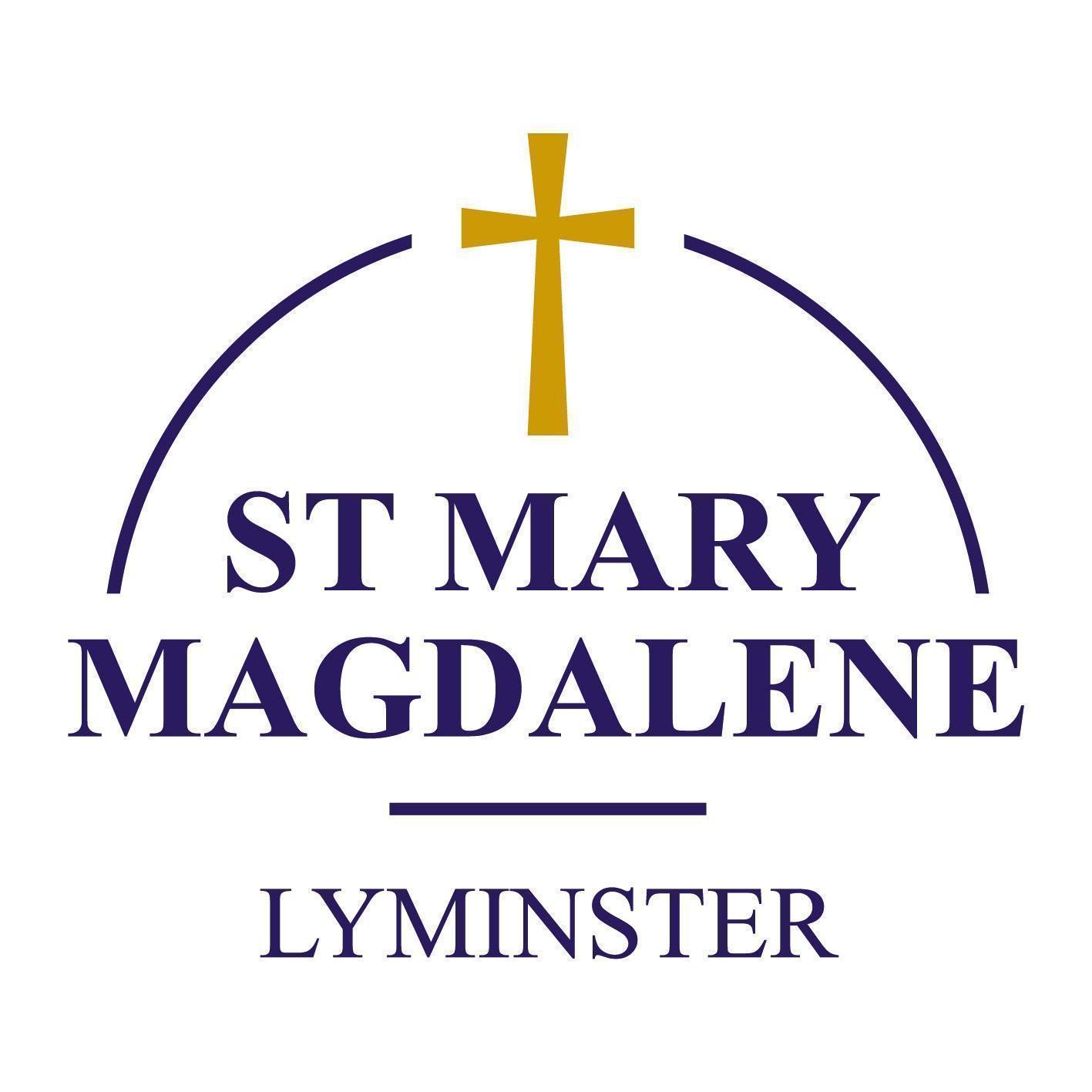 Meet Jesus Who Gives LifeWelcome to St Mary Magdalene Church, Lyminster and to our church building which has been a place of worship for nearly 1,000 years. If you are visiting, or this is your first time here, please make yourself known to one of the welcomers. Inside you will find our Bible reading for today (although we’d encourage you to bring your own Bible), the Church’s prayer for this week and news of what’s going on in the life of our church family.We hope that you feel welcome and able to share in the good news of Jesus our risen Lord and Saviour. Do get in touch with the clergy if you’d like to, and please stay to get to know us better after the service.CONTACT DETAILSRev Tom Robson 
tom.robson@lyminsterchurch.org.uk - 07925 275184Tom’s usual family day is FridayRev Mark Rodgermark.rodger@allsaintswick.org.uk - 01903 419176Mark’s usual family day is SaturdayHYMN NUMBERS 166 Crown him with many crowns250 All creatures of our God and King172 The head that once was crowned 563 Rejoice! The Lord is king COLLECT for Ascension SundayRisen, ascended Lord, as we rejoice at your triumph, fill your Church on earth with power and compassion, that all who are estranged by sinmay find forgiveness and know your peace, to the glory of God the Father.BIBLE READINGSEphesians 1:15-2315 For this reason, ever since I heard about your faith in the Lord Jesus and your love for all God’s people, 16 I have not stopped giving thanks for you, remembering you in my prayers. 17 I keep asking that the God of our Lord Jesus Christ, the glorious Father, may give you the Spirit of wisdom and revelation, so that you may know him better. 18 I pray that the eyes of your heart may be enlightened in order that you may know the hope to which he has called you, the riches of his glorious inheritance in his holy people, 19 and his incomparably great power for us who believe. That power is the same as the mighty strength 20 he exerted when he raised Christ from the dead and seated him at his right hand in the heavenly realms, 21 far above all rule and authority, power and dominion, and every name that is invoked, not only in the present age but also in the one to come. 22 And God placed all things under his feet and appointed him to be head over everything for the church, 23 which is his body, the fullness of him who fills everything in every way.Luke 8:40-56 40 Now when Jesus returned, a crowd welcomed him, for they were all expecting him. 41 Then a man named Jairus, a synagogue leader, came and fell at Jesus’ feet, pleading with him to come to his house 42 because his only daughter, a girl of about twelve, was dying.As Jesus was on his way, the crowds almost crushed him. 43 And a woman was there who had been subject to bleeding for twelve years,[a] but no one could heal her. 44 She came up behind him and touched the edge of his cloak, and immediately her bleeding stopped.45 ‘Who touched me?’ Jesus asked.When they all denied it, Peter said, ‘Master, the people are crowding and pressing against you.’46 But Jesus said, ‘Someone touched me; I know that power has gone out from me.’47 Then the woman, seeing that she could not go unnoticed, came trembling and fell at his feet. In the presence of all the people, she told why she had touched him and how she had been instantly healed. 48 Then he said to her, ‘Daughter, your faith has healed you. Go in peace.’49 While Jesus was still speaking, someone came from the house of Jairus, the synagogue leader. ‘Your daughter is dead,’ he said. ‘Don’t bother the teacher anymore.’50 Hearing this, Jesus said to Jairus, ‘Don’t be afraid; just believe, and she will be healed.’51 When he arrived at the house of Jairus, he did not let anyone go in with him except Peter, John and James, and the child’s father and mother. 52 Meanwhile, all the people were wailing and mourning for her. ‘Stop wailing,’ Jesus said. ‘She is not dead but asleep.’53 They laughed at him, knowing that she was dead. 54 But he took her by the hand and said, ‘My child, get up!’ 55 Her spirit returned, and at once she stood up. Then Jesus told them to give her something to eat. 56 Her parents were astonished, but he ordered them not to tell anyone what had happened.POST-COMMUNIONEternal God, giver of love and power, your Son Jesus Christ has sent us into all the world to preach the gospel of his kingdom: confirm us in this mission, and help us to live the good news we proclaim; through Jesus Christ our Lord.